EigenhändigkeitserklärungHiermit erkläre ich, dass die hier vorliegende Hausarbeit nur mit den angegebenen Hilfsmitteln und Quellen persönlich und ohne die Hilfe Dritter angefertigt wurde.(Wichtig: Nur mit Matrikelnummer unterzeichnen!!!)Möglich ist bspw.:Eingescannte Unterschrift mit Matrikelnummer als Bild in das Dokument einfügen ODERAusdrucken NUR dieser Seite, handschriftlich mit Matrikelnummer unterschreiben und einscannen oder abfotografieren ODERMatrikelnummer als Ersatz der Unterschrift am Computer eintippenHannover, 10.11.20Einwilligung zur PlagiatsprüfungMit der Übermittlung meiner schriftlichen Ausarbeitung auch an externe Dienste zur Plagiatsprüfung durch Plagiatssoftware erkläre ich mich einverstanden.(Wichtig: Nur mit Matrikelnummer unterzeichnen!!!Möglich ist bspw.:Eingescannte Unterschrift mit Matrikelnummer als Bild in das Dokument einfügen ODERAusdrucken NUR dieser Seite, handschriftlich mit Matrikelnummer unterschreiben und einscannen oder abfotografieren ODERMatrikelnummer als Ersatz der Unterschrift am Computer eintippenHannover, 10.11.20Matrikelnummer: 12345678KurzarbeitName der Veranstaltungbei Professor Dr. Kim MusterWintersemester 2020/21Hier schreiben Sie Ihr Gutachten.Tatkomplex oder Überschrift ohne NummerierungHier ist eine kleine Erläuterung der VorlageFormalienUmfang:Der maximale Umfang für das reine Gutachten (d.h. ohne Deckblatt, Eigenhändigkeitserklärung etc.) wird von der Veranstaltungsleiterin oder dem Veranstaltungsleiter festgelegt.Überschreitungen der zulässigen Seitenzahl führen pro angefangener überschrittener Seite zu je einem Punkt Abzug. Schriftart Times New Roman, Schriftgröße 12, 1,5facher Zeilenabstand, links 1/3 Rand (7 cm), rechts, oben und unten 2,5 cm Rand (so wie in diesem Dokument)QuellenangabenGrundsätzlich keine Quellenangaben, außer bei Direktzitaten oder größeren kopierten Textpassagen (mehr als ein Satz).Keine Quellenangaben bei Definitionen notwendig.LiteraturverzeichnisEs muss kein Literaturverzeichnis erstellt werden.SachverhaltDer Sachverhalt muss nicht eingefügt werden.InhaltsverzeichnisEs muss kein Inhaltsverzeichnis erstellt werden.AbgabeName der DateiFür die Kurzarbeit im Grundkurs Strafrecht II soll folgende Bezeichnung verwendet werden:„Matrikelnummer_GK StrafR II“Beispiele.:10012345_GK StrafR II10067890_BGB I12345678_VerfR IDateiformatSie müssen eine PDF-Datei oder ein Word- oder Open Office-Dokument abgeben.MailDie Abgabe erfolgt über das Portal Ilias. Eine Abgabe per Mail ist NICHT möglich.Eigenhändigkeitserklärung und Einwilligung zur PlagiatsprüfungNutzen Sie die Erklärungen am Anfang des Dokuments. Achten Sie auf die Hinweise dort! Aus organisatorischen Gründen beginnt die Bearbeitung mit der Eigenhändigkeitserklärung.AnleitungAuf dem Deckblatt trägt man nur seine Matrikelnummer, den Titel der Arbeit und das Semester ein.BenutzungDas hier ist WICHTIG. Damit die Gliederungsebenen so aussehen, wie sie aussehen, müssen Sie die Formatvorlagen benutzen.FormatvorlagenDas sind diese Kästen in der Mitte von dem „Reiter“ „Start“.Dort müssten 10 Formatvorlagen zu sehen sein. „Text“ „0. Keine Nummerierung“ „1. Überschrift“ „2. Überschrift“ usw. 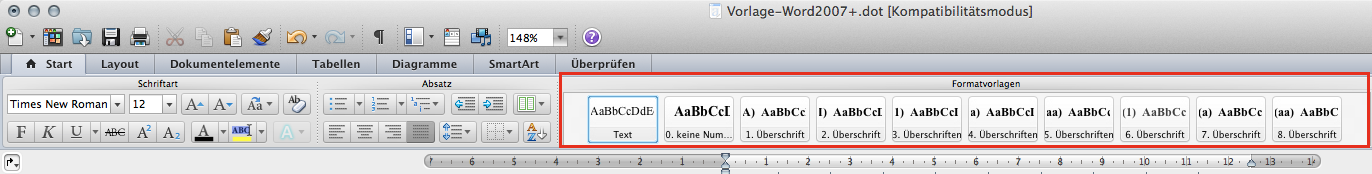 Überschriften richtig formatierenSchreiben Sie die Überschrift ohne Einstellungen. Markieren Sie Überschrift und klicken Sie auf die passende Formatvorlage.NummerierungDas Ganze bekommt dann automatisch die richtige Nummerierung.Die Vorlage steht unter der CC BY-NC-SA DE Lizenz Deutschland.http://creativecommons.org/licenses/by-nc-sa/3.0/de/Autor: Fachschaftsrat Jura Hannover